WALT use imperative verbs when writing instructionsSuccess Criteria:
1. I understand what commands are.2. I understand what imperative verbs are.3. I can identify imperative verbs in our WAGOLL.4. I can write instructions using imperative verbs.Deepen – I can write compound and complex sentences using imperative verbs.Task 1 - Practise & ConsiderYou have 1 minute to think of as many imperative verbs as you possibly can and write them down!Now take a look at our WAGOLL - underline all of the imperative verbs.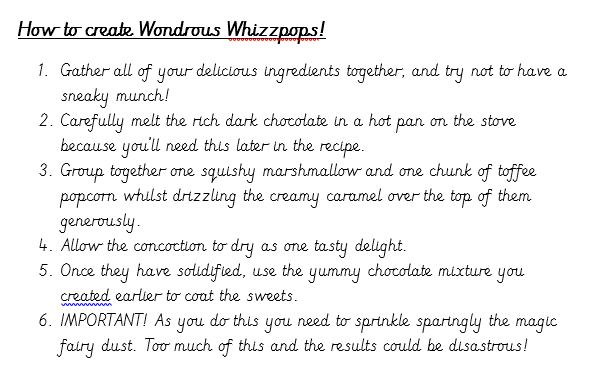 Task 2 – IndependentChoose one of the pictures below. Write 3 sentences that could be used in a set of instructions for that picture. Use an imperative verb in each sentence.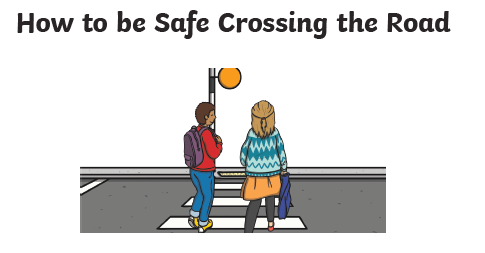 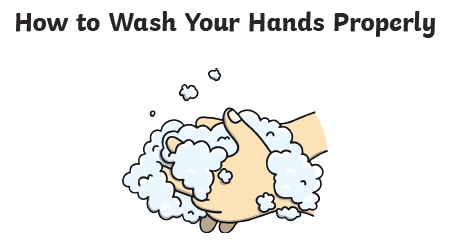 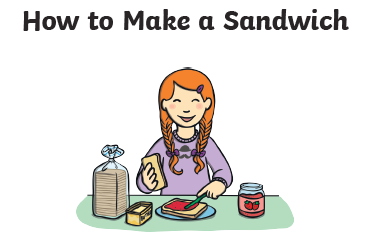 